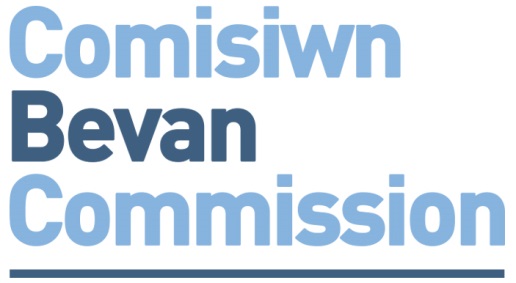 APPLICATION FORM – for ALL Bevan ExemplarsCompleted forms should be submitted by email to your local Health Board/Trust Lead – contact details at the rear of this form.We encourage applications from NHS organisations and non-NHS organisations where is a positive health impact.Personal DetailsLine Manager’s DetailsAdditional Information for Health Technology Exemplars ONLYCompleted forms should be submitted by email to your localHealth Board/Trust Lead:Job TitleForenameSurnamePhone Number(s)Email(s)Twitter HandleOrganisationDepartment/SectionBaseJob TitleForenameSurnameDepartmentPhone Number(s)Email(s)Give your idea a titleBriefly describe your idea[Guide length – 300 words]What Contribution will you make to Prudent Healthcare?Achieve health and well being with the public, patients and professionals as equal partners through co-production.How will you involve patients and/or the public in the design and delivery of your project?[Guide length – 150 words]Care for those with the greatest health need first, making the most effective use of all skills and resources.[Guide length – 150 words]Do only what is needed, no more, no less; and do no harm.[Guide length – 150 words]Reduce inappropriate variation using evidence based practices consistently and transparently[Guide length – 150 words]Plans[Outline your plans for delivery here.  What will you do? When will you do it?]Anticipated Benefits / Outcomes / Results[List how your idea might benefit the health of the people in Wales and/or NHS Wales, e.g. improved healthcare outcomes, improved patient experience, resource efficiency etc.][Guide length – 250 words]Evaluation[Describe how you will measure your idea’s anticipated impact / benefits / outcomes / results][Guide length – 250 words]Health Technology Applications only – Industry Partner DetailsHealth Technology Applications only – Industry Partner DetailsJob TitleForenameSurnameDepartmentPhone Number(s)Email(s)Health Technology Applications only – Funding & ResourcesContribution agreed with LHB/Trust:Contribution agreed with Technology / Industry Partner:Funding contribution required from the Bevan Commission:Health Technology Applications only – Commercial Arrangements[Briefly describe any commercial arrangements][Guide length – 250 words]Commitments	Please Tick to ConfirmCommitments	Please Tick to ConfirmI commit to participating fully in the Exemplars’ programme of networking events (up to 6 days)I commit to delivering my project within 9-12 monthsI commit to promoting my participation in the Bevan Commission Exemplars and the outcomes and learning from my projectI commit to preparing an evaluation of the my ideaOrganisationLeadLead EmailAbertawe Bro Morgannwg UHBChristine Morrellchristine.morrell@wales.nhs.ukAneurin Bevan UHBDavid Thomasdavid.thomas15@wales.nhs.ukBetsi Cadwaldr UHBAdrian ThomasLynne Grundyadrian.thomas@wales.nhs.uklynne.Grundy@wales.nhs.ukCardiff and Vale UHBAbigail HarrisRobyn Daviesabigail.harris@wales.nhs.ukrobyn.davies5@wales.nhs.ukCwm Taf UHBTom Powellthomas.powell2@wales.nhs.ukHywel Dda UHBPhil Kloerphilip.kloer@wales.nhs.ukPowys Teaching Health BoardHoward Cooperhoward.cooper@wales.nhs.ukPublic Health Wales NHS TrustRhiannon Beaumont-Wood Rhiannon.Beaumont-Wood@wales.nhs.ukVelindre NHS TrustPhil Webbphilip.webb@wales.nhs.ukWelsh Ambulance Services NHS Trust Grayham Mcleangrayham.mclean@wales.nhs.ukNWISWendy Dearingwendy.dearing@wales.nhs.uk